3GPP TSG-RAN WG4 Meeting # 97-e 												draft R4-2017293Electronic Meeting, 2-13 Nov., 2020Agenda item:			7.15.1&7.15.2Source:	Moderator (CMCC)Title:	Email discussion summary for [97e][223] NR_HST_RRMDocument for:	InformationIntroductionThis email discussion focuses on RRM for Rel-16 NR HST, and in particular the agenda items are:7.15.1	RRM core requirements maintenance 7.15.2	RRM perf. requirements7.15.2.1	General7.15.2.2	Test cases	The targets of email discussion for 1st round and 2nd round are:1st round: discuss the open issues and strive to minimize the open issues, and provide comments on the CRs.2nd round: according to 1st round discussion, discuss left open issues for 2nd round, and strive to minimize the open issues. Strive to agree on CRsTopic #1: RRM core requirementsMain technical topic overview. The structure can be done based on sub-agenda basis. Companies’ contributions summaryOpen issues summaryBefore e-Meeting, moderators shall summarize list of open issues, candidate options and possible WF (if applicable) based on companies’ contributions.Companies are encouraged to provide comments to the CRs.Companies views’ collection for 1st round Open issues CRs/TPs comments collectionMajor close-to-finalize WIs and Rel-15 maintenance, comments collections can be arranged for TPs and CRs. For Rel-16 on-going WIs, suggest to focus on open issues discussion on 1st round.Summary for 1st round Open issues Moderator tries to summarize discussion status for 1st round, list all the identified open issues and tentative agreements or candidate options and suggestion for 2nd round i.e. WF assignment.Recommendations on WF/LS assignment CRs/TPsModerator tries to summarize discussion status for 1st round and provides recommendation on CRs/TPs Status update Discussion on 2nd round (if applicable)CRs/TPs comments collectionSummary on 2nd round (if applicable)Moderator tries to summarize discussion status for 2nd round and provided recommendation on CRs/TPs/WFs/LSs Status update suggestion Topic #2: RRM performance part Main technical topic overview. The structure can be done based on sub-agenda basis. Companies’ contributions summaryOpen issues summary Before e-Meeting, moderators shall summarize list of open issues, candidate options and possible WF (if applicable) based on companies’ contributions.Companies are encouraged to provide comments to the CRs.Companies views’ collection for 1st round Open issues CRs/TPs comments collectionMajor close to finalize WIs and Rel-15 maintenance, comments collections can be arranged for TPs and CRs. For Rel-16 on-going WIs, suggest to focus on open issues discussion on 1st round.Summary for 1st round Open issues Moderator tries to summarize discussion status for 1st round, list all the identified open issues and tentative agreements or candidate options and suggestion for 2nd round i.e. WF assignment.Suggestion on WF/LS assignment CRs/TPsModerator tries to summarize discussion status for 1st round and provided recommendation on CRs/TPs Status update suggestion Discussion on 2nd round (if applicable)CRs/TPs comments collectionSummary on 2nd round (if applicable)Moderator tries to summarize discussion status for 2nd round and provided recommendation on CRs/TPs/WFs/LSs Status update suggestion T-doc numberCompanyProposals / ObservationsR4-2014691CMCC38.133 CR on CSSFintra for measurement period for intra-frequency measurements in connected mode for Rel-16 NR HSTR4-2014964vivo,Huawei, HiSiliconCR on IDLE state cell re-selection requirements for HST in 38.133R4-2014981vivo, Huawei, HiSiliconCR on IDLE state cell re-selection requirements for HST in 36.133R4-2015156EricssonCorrection to high speed idle mode core requirementR4-2015492Huawei, HiSiliconCorrection on SSB based L1-RSRP Reporting for HSTR4-2015804ETSI MCCCorrection of CR0972 implementationR4-2016207Nokia, Nokia Shanghai BellCR to TS 38.133: Corrections to Tables 9.5.4.1-1 and 9.5.4.2-1.  R4-2014220AppleObservation 1: scaling factor CSSF is missing in high speed measurement period requirement.Proposal 1: introduce CSSF in high speed measurement period requirement.R4-2014221AppleCR for HST intra-frequency measurement requirementsCompanyCommentsXXXSub topic 1-1: Sub topic 1-2:….Others:CR/TP numberComments collectionCRs related to the inter-RAT layer of higher priority when Srxlev > SnonIntraSearchP and Squal > SnonIntraSearchQCRs related to the inter-RAT layer of higher priority when Srxlev > SnonIntraSearchP and Squal > SnonIntraSearchQR4-2014964(vivo, Huawei, HiSilicon)MTK: We may need to align the table caption between 14964 and 15084.[vivo] It would be very difficult to revise this inter-RAT CR so as to align table caption between intra-frequency and inter-RAT. Firstly, there are requirements for higher priority layers in inter-RAT requirements which are not in intra-frequency requirements. In last meeting it was agreed not to enhance requirements for higher priority layers when the serving cell quality are above the thresholds, which means such indication would only applies when cell quality are below thresholds. If these are clarified in the table caption, it would lead to very long table caption.Moreover, for inter-RAT, it is necessary to indicate that the requirements apply for the carrier that need to meet HST requirements. Such indication includes two indications, one in SIB2 and the other in SIB5. It would lead to very long table caption for inter-RAT if these two indications are listed.R4-2014964(vivo, Huawei, HiSilicon)QC: UE to meet high speed or non-high speed requirement is clear in current version, as high speed flag indication is included in the N layer definition, we don’t see the need for further clarification. But Table 4.2.2.5-2 change is fine for us.[vivo] As stated in the cover page, this CR is to capture agreements in the last meeting’s WF. In our understanding it was not clear until last meeting, on whether the requirements to higher priority layers are enhanced or not in HST scenario. Based on current description in spec, we see Tmeasure is not enhanced but Tevaluate is enhanced when the serving cell quality are above the thresholds.Secondly, it would be necessary to include RAN2 signaling in TS 38.133 to clearly state what is the meaning of “indicated to meet high speed requirements”.Thirdly, it would be necessary to clearly state whether Tevaluate is enhanced in HST scenario when the serving cell quality are above the thresholds, since this has impact on the test case. Our understanding is that Tevaluate is not enhanced according to the agreements in last meeting and we don’t think it is good to re-open discussion for this.R4-2014964(vivo, Huawei, HiSilicon)CMCC：In general, we are OK with this CR. R4-2014964(vivo, Huawei, HiSilicon)Apple: OK with the CR.R4-2014964(vivo, Huawei, HiSilicon)NokiaIt is not sure whether the text for non-HST requirements is needed because there is an applicability of requirements captured in the agreed WF (R4-2008627).The rest of the proposed changes is OK.[vivo]For the non-HST requirements part, it is to clarify that non-HST requirements would apply no matter there is related indication or not, for the case that Srxlev > SnonIntraSearchP and Squal > SnonIntraSearchQThis is to capture the agreements in last meeting that higher priority layer measurement requirement is not enhanced for HST scenario when above the thresholds.Nov 4, 2020: Thanks for the comments.In response to Huawei’s comments, the intention is clear. The same comments as for R4-2015494 but it is provided here for convenience. Just a question for clarification. There are other legacy RRM requirements which are applicable to HST scenarios but are not enhanced. An example is the SSB and CSI-RS based RLM requirements. For these requirements, they do not need to be explicitly pointed out as a result of the applicability rule captured in the WF (R4-2008627). It is somewhat confusing because certain legacy requirements are explicitly pointed out and the others are not (but still applicable to HST). Perhaps, you could elaborate on this.R4-2014964(vivo, Huawei, HiSilicon)CATT: OK with the CR R4-2014964 and R4-2014981R4-2014981(vivo, Huawei, HiSilicon)QC: Same comment as R4-2014964[vivo] As stated in the cover page, this CR is to capture agreements in the last meeting’s WF. In our understanding it was not clear until last meeting, on whether the requirements to higher priority layers are enhanced or not in HST scenario. Based on current description in spec, we see Tmeasure is not enhanced but Tevaluate is enhanced when the serving cell quality are above the thresholds.Secondly, it would be necessary to include RAN2 signaling in TS 38.133 to clearly state what is the meaning of “indicated to meet high speed requirements”.Thirdly, it would be necessary to clearly state whether Tevaluate is enhanced in HST scenario when the serving cell quality are above the thresholds, since this has impact on the test case. Our understanding is that Tevaluate is not enhanced according to the agreements in last meeting and we don’t think it is good to re-open discussion for this.R4-2014981(vivo, Huawei, HiSilicon)CMCC：In general, we are OK with this CR.R4-2014981(vivo, Huawei, HiSilicon)Apple: OK with the CRR4-2014981(vivo, Huawei, HiSilicon)NokiaThe same comment as for R4-2014964.[vivo]For the non-HST requirements part, it is to clarify that non-HST requirements would apply no matter there is related indication or not, for the case that Srxlev > SnonIntraSearchP and Squal > SnonIntraSearchQThis is to capture the agreements in last meeting that higher priority layer measurement requirement is not enhanced for HST scenario when above the thresholds.CRs related to CSSFintra for measurement period for intra-frequency measurements in connected modeCRs related to CSSFintra for measurement period for intra-frequency measurements in connected modeR4-2014691 (CMCC)Huawei: the change is okR4-2014691 (CMCC)Apple: OK with the CR.R4-2014691 (CMCC)NokiaThe CR is OK. Should “RRM enhancement for high speed” in the table caption be updated with highSpeedMeasFlag-r16 if it is agreed?R4-2014691 (CMCC)CATT: It covers R4-2014221. OK with the change. R4-2014221 (Apple)Huawei: The change is ok, and Table 9.2.6.3-3 needs to be fixed as well.R4-2014221 (Apple)MTK: can be merged to 14691.R4-2014221 (Apple)CMCC: both Table 9.2.5.2-5 and Table 9.2.6.3-3 need to be fixed. Can be merged to R4-2014691.R4-2014221 (Apple)Apple: we are fine to merge into14691.CRs related to the correction of the title and table number for Table 4.2.2.3-1 and Table 4.2.2.3-2 (agreed CR R4-2010078 in RAN4 #96 was not correctly implemented to the spec)CRs related to the correction of the title and table number for Table 4.2.2.3-1 and Table 4.2.2.3-2 (agreed CR R4-2010078 in RAN4 #96 was not correctly implemented to the spec)R4-2015804 (ETSI MCC)Huawei: the change is ok.R4-2015804 (ETSI MCC)CMCC: the change is OKR4-2015804 (ETSI MCC)vivo:If RAN4 agrees to address MTK’s comment in aligning table captions, it would better to revise this CR.R4-2015804 (ETSI MCC)Apple: OK with the CRR4-2015804 (ETSI MCC)Nokia:The CR is OK.R4-2015804 (ETSI MCC)CATT: OK with the CR.CRs related to L1-RSRPCRs related to L1-RSRPR4-2016207 (Nokia, Nokia Shanghai Bell)Huawei: the change is ok.R4-2016207 (Nokia, Nokia Shanghai Bell)CMCC: the change is OKR4-2016207 (Nokia, Nokia Shanghai Bell)Apple: OK with the CRR4-2016207 (Nokia, Nokia Shanghai Bell)CATT: It covers R4-2015492. OK with the change. R4-2015492 (Huawei, HiSilicon)Huawei: can be merged to R4-2016207.R4-2015492 (Huawei, HiSilicon)CMCC: both SSB based L1-RSRP and CSI-RS based L1-RSRP need to be fixed. Can be merged to R4-2016207.R4-2015492 (Huawei, HiSilicon)Apple: can be merged into 16207.R4-2015492 (Huawei, HiSilicon)NokiaThe CR can be merged with R4-2016207, which includes corrections for both SSB and CSI-RS based L1-RSRP reporting.Status summary Sub-topic#1Issue 1-1: aligning table caption This issue related to the CRs draft which was raised by companies during the email discussion. To make the spec more clear and to be differentiated from future HST enhancement (e.g. Rel-17 HST WI), Moderator suggest to align the table caption in the way to include RAN2 IE name, e.g. “…for UE configured with highSpeedMeasFlag-r16” Tentative agreement: table caption is aligned in the way to include RAN2 IE name, e.g. “…for UE configured with highSpeedMeasFlag-r16”Recommendations for 2nd round:CRs need to be updated to align the table captionWF/LS t-doc Title Assigned Company,WF or LS lead#1CR/TP numberCRs/TPs Status update recommendation  R4-2014964(vivo, Huawei, HiSilicon)To be revised.R4-2014981(vivo, Huawei, HiSilicon)To be revised.R4-2014691 (CMCC)To be revised. According to the comments from companies, the content on the CSSFintra is agreeable, just the wording “RRM enhancement for high speed” in the table caption  need to be updated with highSpeedMeasFlag-r16.R4-2014221 (Apple)Merged into R4-2014691. R4-2015804 (ETSI MCC)agreeableR4-2016207 (Nokia, Nokia Shanghai Bell)agreeableR4-2015492 (Huawei, HiSilicon)Merged into R4-2016207. R4-2015156 (Ericsson)not pursuedCR/TP numberComments collection  CRs related to the inter-RAT layer of higher priority when Srxlev > SnonIntraSearchP and Squal > SnonIntraSearchQCRs related to the inter-RAT layer of higher priority when Srxlev > SnonIntraSearchP and Squal > SnonIntraSearchQR4-2017240(revised from R4-2014964)(vivo, Huawei, HiSilicon)R4-2017241(revised from R4-2014981)(vivo, Huawei, HiSilicon)CRs related to CSSFintra for measurement period for intra-frequency measurements in connected modeCRs related to CSSFintra for measurement period for intra-frequency measurements in connected modeR4-2017242(revised from R4-2014691)(CMCC)CR/TP/LS/WF numberT-doc  Status update recommendation  XXXBased on 2nd round of comments collection, moderator can recommend the next steps such as “agreeable”, “to be revised”T-doc numberCompanyProposals / ObservationsR4-2014695CMCCCR on release independent for Rel.16 NR HST RRM requirementsR4-2014697CMCCCR on release independent for Rel.16 NR HST RRM requirementsR4-2015494Huawei, HiSiliconAccuracy requirements for NR high speedR4-2014533vivoCR on test case for EUTRAN-NR cell re-selection in HSTR4-2014630Qualcomm, Inc.Proposal 1: Parameters and configuration in RRM tests for Pcell idle and connected mode with 500km/h train speed are as listed in Table 2-1.R4-2014631Qualcomm, Inc.CR-NR HST RRM test casesR4-2014692CMCCDraft CR on NR-NR intra-frequency reselection for FR1 for high speed scenarioR4-2015147EricssonTest cases for NR -NR cell identification in connected mode for high speedR4-2015493Huawei, HiSiliconTest cases for inter-RAT cell identification in connected mode for HSTR4-2016215Nokia, Nokia Shanghai BellCR to TS 38.133: Test cases for L1-RSRP measurement for beam reporting for NR HSTBackground:the agreed test cases and responsible company are listed as following:CompanyCommentsXXXSub topic 2-1: Sub topic 2-2:….Others:CR/TP numberComments collectionCRs related to release independent for Rel-16 HST RRM requirementsCRs related to release independent for Rel-16 HST RRM requirementsR4-2014695(CMCC)Huawei: The content is OK. We are not sure if this should be a CR or draft CR.R4-2014695(CMCC)Company BR4-2014695(CMCC)R4-2014697(CMCC)Huawei: The content is OK. We are not sure if this should be a CR or draft CR.R4-2014697(CMCC)Company BR4-2014697(CMCC)CRs related to measurement accuracyCRs related to measurement accuracyR4-2015494(Huawei, HiSilicon)CMCC: we are OK with this CRR4-2015494(Huawei, HiSilicon)NokiaThe CR might not be needed because there is an applicability of requirements captured in the agreed WF (R4-2008627) when no enhancements for HST are specified.[Huawei]: there are two reasons to keep the CR:to explicitly point out the legacy accuracy requirements are reused to HST scenarios. Then the agreement in WF R4-2008627 is captured in spec.to distinguish cases: R16 HST RRM enhancements are applied on FR1 intra-frequency SSB based measurement. There are no enhancement on FR1 inter-frequency SSB measurement, FR2 intra-frequency and inter-frequency SSB measurement. And there are no enhancement on CSI-RS based measurement. Thus for the measurement accuracy, it shall be explicitly point out that the legacy accuracy of FR1 intra-frequency SSB based measurement (including RSRP, RSRQ and SINR) is applicable for HST scenario. Other accuracy requirements (e.g., inter-f, CSI-RS, FR2, etc.) are not applicable for HST scenario.Nov 4, 2020: Thanks for the comments.In response to Huawei’s comments, the intention is clear. Just a question for clarification. There are other legacy RRM requirements which are applicable to HST scenarios but are not enhanced. An example is the SSB and CSI-RS based RLM requirements. For these requirements, they do not need to be explicitly pointed out as a result of the applicability rule captured in the WF (R4-2008627). It is somewhat confusing because certain legacy requirements are explicitly pointed out and the others are not (but still applicable to HST). Perhaps, you could elaborate on this.  R4-2015494(Huawei, HiSilicon)CRs related to test casesCRs related to test casesR4-2014533(vivo)EUTRAN-NR cell re-selectionHuawei: 1. when Srxlev > SnonIntraSearchP, test of reselection to high priority NR layer under high speed scenario may be not needed (since it is already agreed that there is no enhancement for high priority layer); when Srxlev ≤ SnonIntraSearchP, there is enhancement for high priority and high speed indicated layer. We shall carefully check which condition is satisfied.2. Propagation condition for LTE cell is AWGN 1944.[vivo]Agrees to remove test case to high priority NR layers when Srxlev > SnonIntraSearchP. When Srxlev ≤ SnonIntraSearchP, we are inclined to adopt the same methodology in Qualcomm’s NR-EUTRAN CR. Hope such revision may also address Huawei’s concern.Thanks for the comments. Updated.R4-2014533(vivo)EUTRAN-NR cell re-selectionMTK: We need to align the section title. Either “…for UE configured with highSpeedMeasFlag-r16” or “…when RRM enhancement for high speed is configured”, or “…in high speed …”, or “…when indicated to meet high speed requirements”In Table A.8.2.1.2.1-4 and other tables, Snonintrasearch should be SnonintrasearchP[vivo]Agree that we should align the section title. As discussed in the core part maintenance, we suggest to use the term “indicated to meet high speed requirements” but also open to discuss if any change to this term is needed.Second comment is adopted.R4-2014533(vivo)EUTRAN-NR cell re-selectionQC:High priority cell test: No HST enhancement for cell detection and search for high priority cells when S condition is satisfied, and high priority search when S condition is satisfied is not useful in HST, we don’t agree to introduce test case for high priority cells.Low priority cell test: in test requirement, all the actions are taken in T1. Therefore, T2 and T3 are not needed. T2 can be kept if following legacy NR-EUTRAN low priority test, but cell shouldn’t be powered off.[vivo]Comments adopted.Besides, if Qualcomm agrees that higher priority cell do not need any test cases due to no performance enhancement, it is better to clarify in spec.R4-2014533(vivo)EUTRAN-NR cell re-selectionCMCC: In Table A.8.2.1.3.1-3, Propagation Condition is AWGN1944Hz for 15KHz SCS, AWGN3334 Hz for 30KHz SCS[vivo]Adopted. And the same issue AWGN3334 for Qualcomm’s CR 2014631.R4-2014631(Qualcomm)NR-EUTRA cell reselectionMTK: same comment in 14533R4-2014631(Qualcomm)NR-EUTRA cell reselectionvivo:In the first paragraph in clause A.6.1.2.3.2, a typo is found:“The test consists of threetwo successive time periods, with time duration of T1 and T2 respectively. Both NR cell 1 and E-UTRAN cell 2 are already identified by the UE prior to the start of the test.”R4-2014631(Qualcomm)NR-EUTRA cell reselectionNote: Same issue for existing clause A.6.1.2.2.2, which should be editorial.In Table A.6.1.2.3.2-2, the first row should be Cell 1.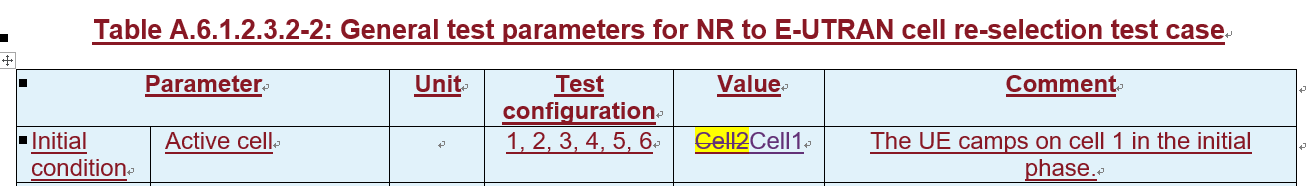 It is better to add the note to AWGN 1944 Hz “The AWGN 1944 Hz condition is a non fading propagation channel with one tap. Doppler shift is a constant 1944 Hz.” R4-2014692(CMCC)NR-NR intra-frequency cell reselectionMTK: We need to align the section title. Either “…for UE configured with highSpeedMeasFlag-r16” or “…when RRM enhancement for high speed is configured”, or “…in high speed …”, or “…when indicated to meet high speed requirements”In Table A.8.2.1.2.1-4 and other tables, Sintrasearch should be SintrasearchPR4-2014692(CMCC)NR-NR intra-frequency cell reselectionCompany BR4-2014692(CMCC)NR-NR intra-frequency cell reselectionR4-2015147(Ericsson)NR -NR cell identification in connected modeHuawei: 1.test case shall be a draft CR. 2. Propagation condition for cell2 is AWGN, target cell (cell3) is AWGN 1944/3334. R4-2015147(Ericsson)NR -NR cell identification in connected modeMTK: We need to align the section title. Either “…for UE configured with highSpeedMeasFlag-r16” or “…when RRM enhancement for high speed is configured”, or “…in high speed …”, or “…when indicated to meet high speed requirements”Either serving cell(s) or the neighboring cell needs to apply AWGN 1944/3334. If all cells have the same frequency offset, then UE will not see relative frequency offset between cells.R4-2015147(Ericsson)NR -NR cell identification in connected modeCMCC: for EN-DC event triggered reporting tests in high speed under DRX, Table A.4.X.2-1 need to be updated as following:In Table A.6.Y.2-3, for Cell 1, the Propagation Condition is AWGNR4-2015493(Huawei, HiSilicon)NR-E-UTRAN event-triggered reporting + E-UTRAN- NR Inter-RAT event triggered reportingMTK: same comment in 15147R4-2015493(Huawei, HiSilicon)NR-E-UTRAN event-triggered reporting + E-UTRAN- NR Inter-RAT event triggered reportingQC: NR-EUTRA: RSRP configuration doesn’t align to this test procedure description: “In the measurement control information from the PCell it is indicated to the UE that event-triggered reporting with Event B2 (PCell becomes worse than threshold1 and inter RAT neighbour becomes better than threshold2) is to be used”, “In the test, the UE shall send one Event B2 triggered measurement report for Cell 2 to the PCell, with a measurement reporting delay less than 4.8s from the start of period T2”, serving has constant RSRP and neighbor has -inf RSRPEUTRA-NR: RSRP configuration doesn’t align to this test procedure description:
“it is indicated to the UE that event-triggered reporting with Event B2 (PCell becomes worse than threshold1 and inter RAT neighbour becomes better than threshold2) [16] is used”, “The UE shall send one Event B2 triggered measurement report, with a measurement reporting delay less than 4.8s from the beginning of time period T2.”, both serving and neighboring cell go from -inf to -87 from T1 to T2.R4-2015493(Huawei, HiSilicon)NR-E-UTRAN event-triggered reporting + E-UTRAN- NR Inter-RAT event triggered reportingCMCC: Propagation condition need to be updated as following:Table A.6.6.3.3.1-3，Propagation condition is AWGN,Table A.8.4.2.9.1-3, Propagation condition is AWGN,Table A.8.4.2.9.1-4, Propagation condition is AWGN 1944 and AWGN3334,R4-2016215(Nokia, Nokia Shanghai Bell)L1-RSRPMTK: We need to align the section title. Either “…for UE configured with highSpeedMeasFlag-r16” or “…when RRM enhancement for high speed is configured”, or “…in high speed …”, or “…when indicated to meet high speed requirements”R4-2016215(Nokia, Nokia Shanghai Bell)L1-RSRPQC: (1) Why use DRX.8 instead of DRX.6 used in other test cases (2) We would like to understand how the requirement of 1920ms in “No later than [1920ms] plus 80 slots from the beginning of time period T2” is derivedR4-2016215(Nokia, Nokia Shanghai Bell)L1-RSRPNokiaIn response to QC’s comments:DRX.8 is obtained from the corresponding non-HST test cases. For both EN-DC and NR SSB based L1-RSRP measurement in non-HST, DRX.3 is used. For HST, DRX = 320 ms, this corresponds to DRX.8. For the other test cases, it is DRX.6 (i.e., DRX cycle = 320 ms) because this is obtained from DRX.2 in the corresponding non-HST test cases. Table A.3.3.3-1: DRX.3: DRX cycle = 40 ms and time alignment timer (TAT) = InfinityTable A.3.3.8-1: DRX.8: DRX cycle = 320 ms and time alignment timer (TAT) = Infinity1920 ms is derived adopting the same methodology as the corresponding non-HST test cases. However, there is no proper background information documented. The following is from non-HST: “No later than 640ms plus 80 slots from the beginning …” It is anticipated that 640 ms was computed for DRX.3 (i.e., DRX cycle = 40 ms) as follows:Time period for PSS/SSS detection (Table 9.2.5.1-1) + TL1-RSRP_Measurement_Period_SSB (Table 9.5.4.1-1)      Table 9.2.5.1-1: Time period for PSS/SSS detection, (Frequency range FR1)Table 9.5.4.1-1: Measurement period TL1-RSRP_Measurement_Period_SSB for FR1As mentioned, there is no formal methodology provided to compute the delay for the corresponding non-HST cases, we are open to further discuss the final value. This why 1920 ms is in a pair of square brackets. Status summary Sub-topic#1Issue 2-1: aligning section title This issue related to the draft CRs on test case which was raised by companies during the email discussion. To make the spec more clear and to be differentiated from future HST enhancement (e.g. Rel-17 HST WI), Moderator suggest to align the section title in the way to include RAN2 IE name, e.g. “…for UE configured with highSpeedMeasFlag-r16” Tentative agreement: section title is aligned in the way to include RAN2 IE name, e.g. “…for UE configured with highSpeedMeasFlag-r16”Recommendations for 2nd round:CRs need to be updated to align the section title.WF/LS t-doc Title Assigned Company,WF or LS lead#1CR/TP numberCRs/TPs Status update recommendation  R4-2014695(CMCC)To be revised. According to the discussion in 1st round, the content of this CR is agreeable. But Moderator notes that there is discussion on spec structure in TS38.307 in email discussion #[326] NR_HST_Demod_UE. This CR may need to be revised based on the decision on the spec structure in TS38.307 in #[326] NR_HST_Demod_UE to align the spec structure.R4-2014697(CMCC)To be revised. According to the discussion in 1st round, the content of this CR is agreeable. But Moderator notes that there is discussion on spec structure in TS38.307 in email discussion #[326] NR_HST_Demod_UE. This CR may need to be revised based on the decision on the spec structure in TS38.307 in #[326] NR_HST_Demod_UE to align the spec structure.R4-2015494(Huawei, HiSilicon)Return toR4-2014533(vivo)EUTRAN-NR cell re-selectionTo be revised.R4-2014631(Qualcomm)NR-EUTRA cell reselectionTo be revised.R4-2014692(CMCC)NR-NR intra-frequency cell reselectionTo be revised.R4-2015147(Ericsson)NR -NR cell identification in connected modeTo be revised.R4-2015493(Huawei, HiSilicon)NR-E-UTRAN event-triggered reporting + E-UTRAN- NR Inter-RAT event triggered reportingTo be revised.R4-2016215(Nokia, Nokia Shanghai Bell)L1-RSRPTo be revised.CR/TP numberComments collectionCRs related to release independent for Rel-16 HST RRM requirementsCRs related to release independent for Rel-16 HST RRM requirementsR4-2017243(Revised from R4-2014695)(CMCC)R4-2017244(Revised from R4-2014697)(CMCC)CRs related to measurement accuracyCRs related to measurement accuracyR4-2015494(Huawei, HiSilicon)CRs related to test casesCRs related to test casesR4-2017246(Revised from R4-2014533)(vivo)EUTRAN-NR cell re-selectionR4-2017247(Revised from R4-2014631)(Qualcomm)NR-EUTRA cell reselectionR4-2017248(Revised from R4-2014692)(CMCC)NR-NR intra-frequency cell reselectionR4-2017249(Revised from R4-2015147)(Ericsson)NR -NR cell identification in connected modeR4-2017250(Revised from R4-2015493)(Huawei, HiSilicon)NR-E-UTRAN event-triggered reporting + E-UTRAN- NR Inter-RAT event triggered reportingR4-2017251(Revised from R4-2016215)(Nokia, Nokia Shanghai Bell)L1-RSRPCR/TP/LS/WF numberT-doc  Status update recommendation  XXXBased on 2nd round of comments collection, moderator can recommend the next steps such as “agreeable”, “to be revised”